Инструкция по работе с Google Classroom для обучающихся.Для работы в системе дистанционного обучения Google Classroom вам понадобится персональный компьютер, на котором установлен браузер Google Chrome или мобильное устройство.Пройдите по ссылке https://classroom.google.com/В правом верхнем углу нажмите «+» и выберете «присоединиться к курсу».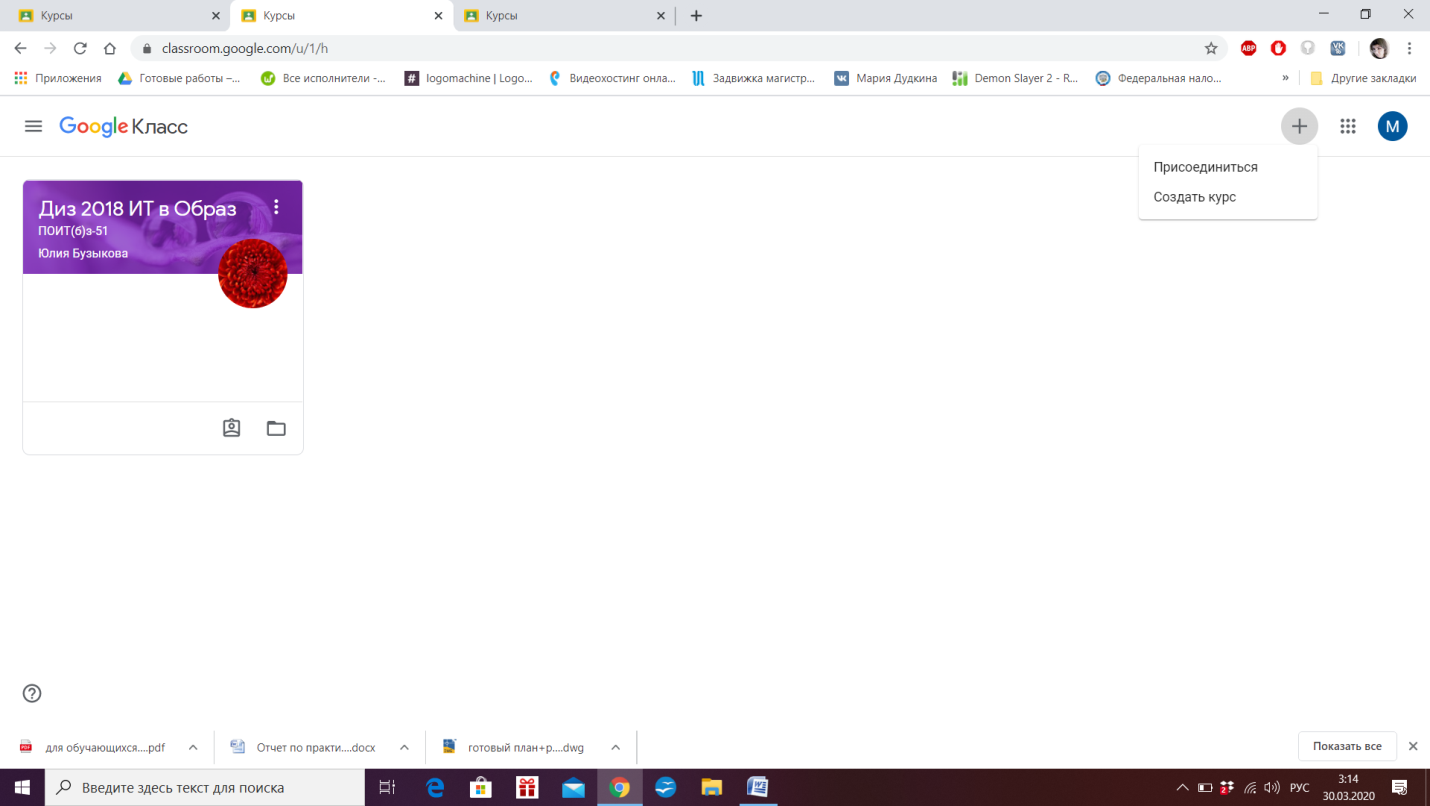 Введите код курса полученный у преподавателя курса.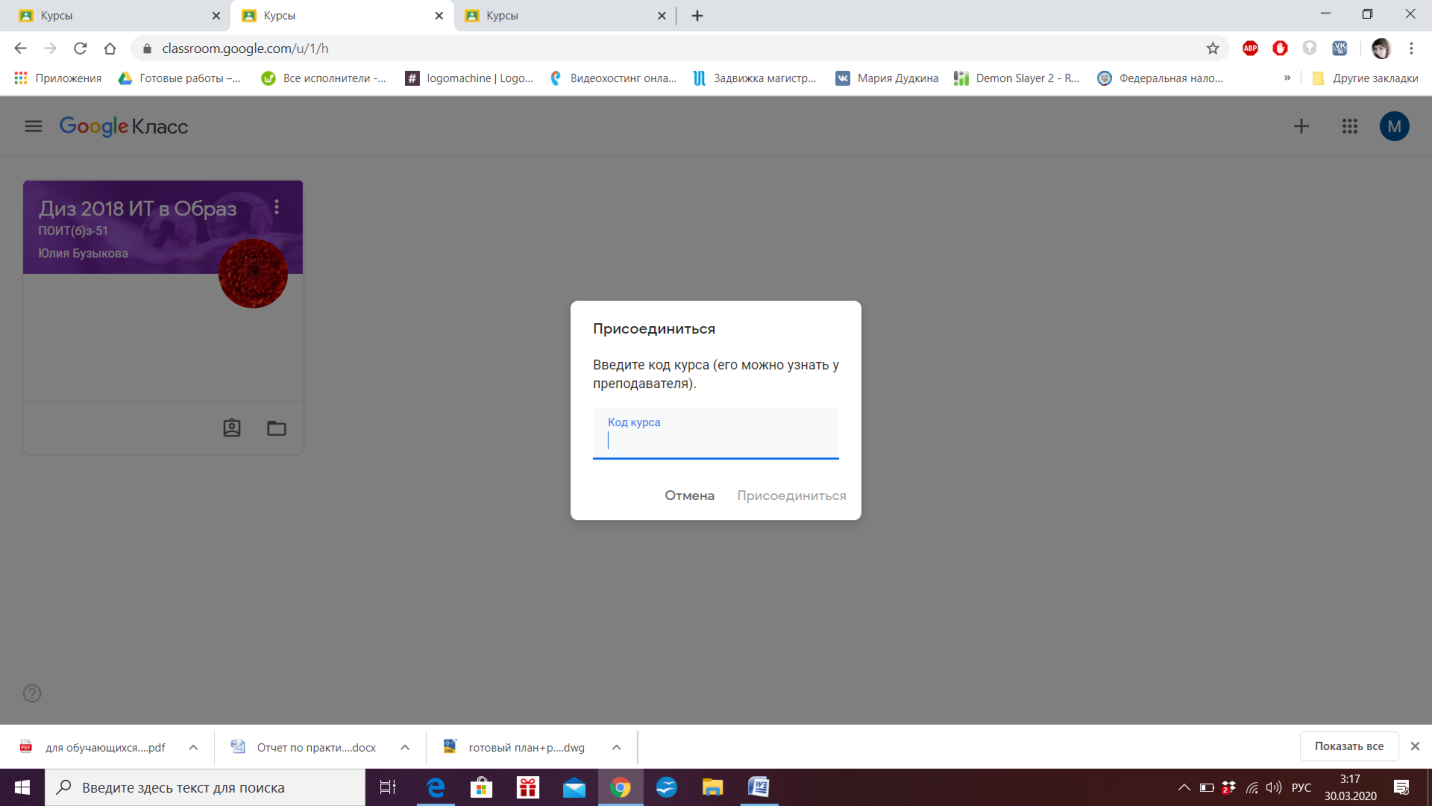 После ввода кода нажимаем «Присоединиться». После ввода кода откроется страница курса, где отображается весь необходимый теоретический материал и задания, можно посмотреть сроки сдачи заданий в пункте «Предстоящие». 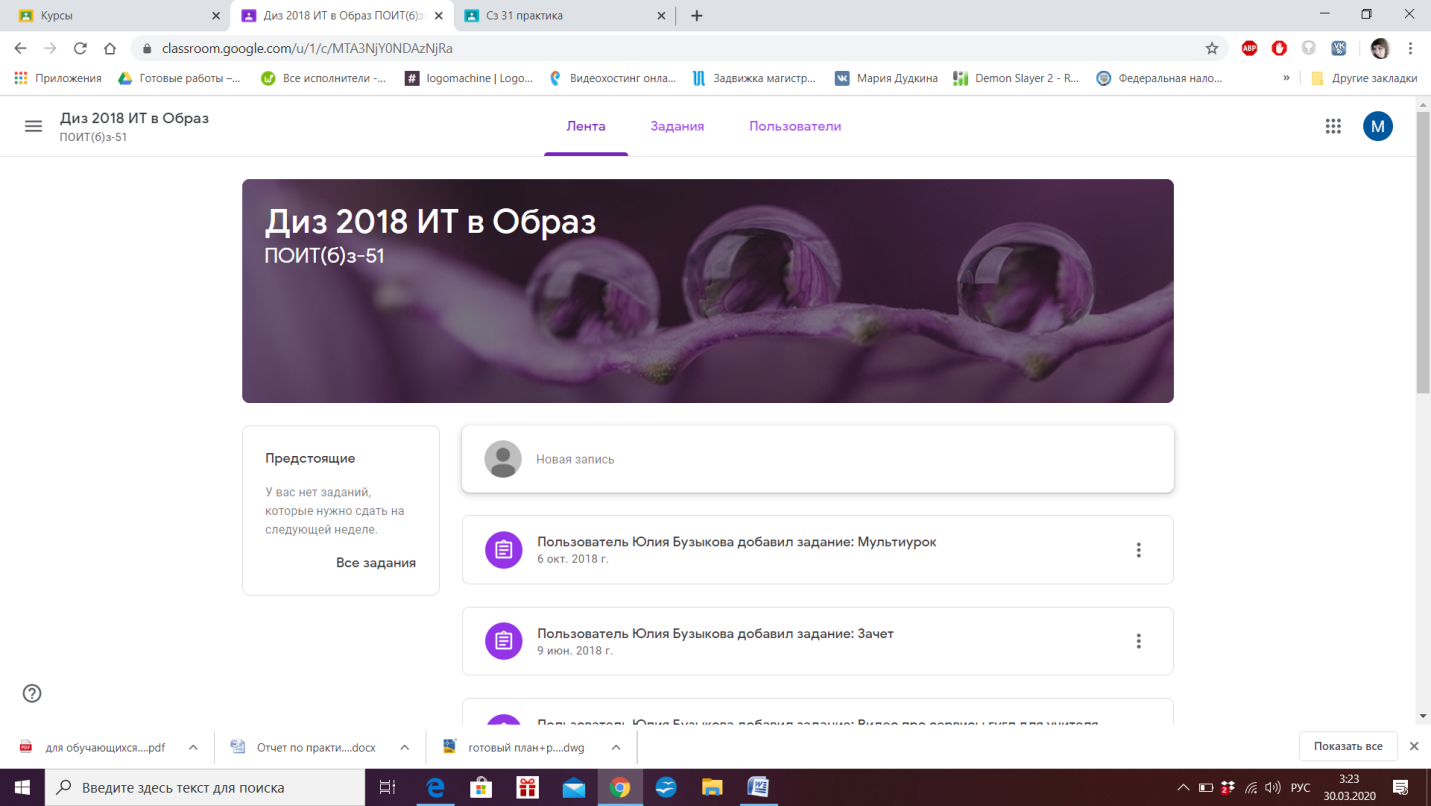 Лента. В ленте отображается теоретический материал, прикрепленные файлы, объявления, опросы.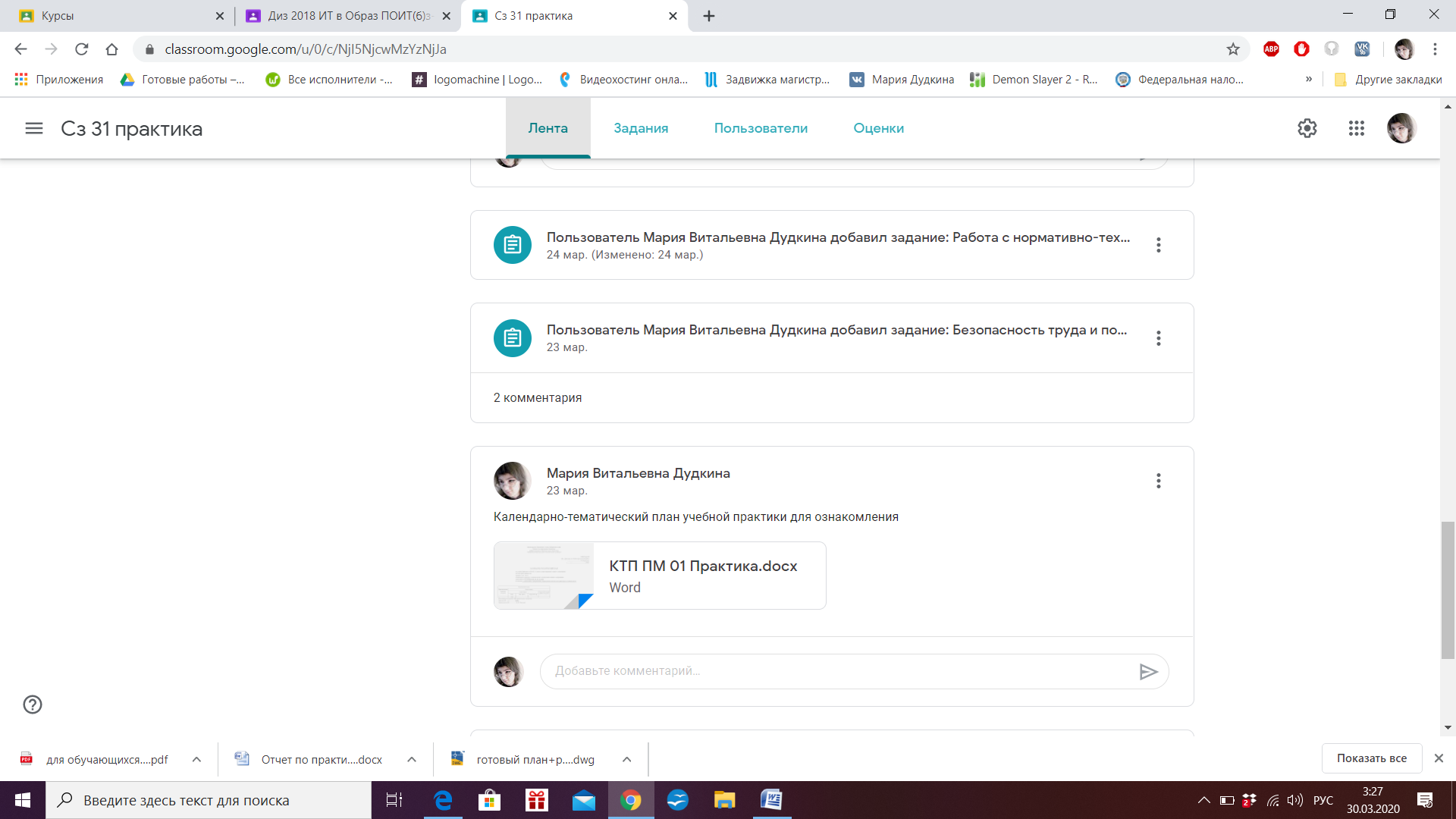 Во вкладке Задания вы найдете список всех выданных вам заданий. Выбрав задание вы можете приступить к его выполнению. Внимательно ознакомьтесь с инструкцией. Если у Вас возникли вопросы о том, как выполнять задание, Вы можете отправить вопрос преподавателю в поле «Личный комментарий». Вы можете не переживать, Ваш вопрос увидит преподаватель, но не другие обучающиеся.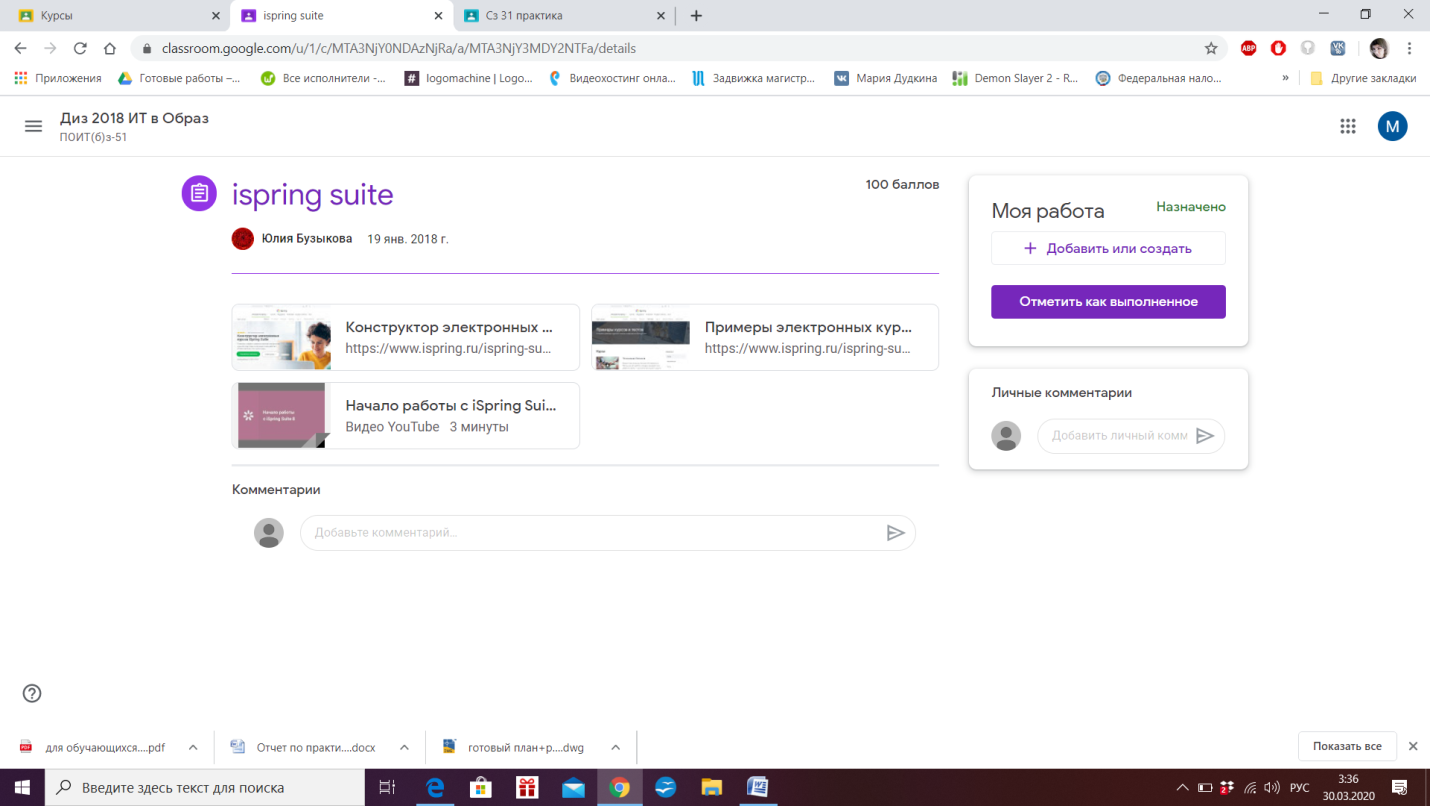 Для прикрепление файла с ответом необходимо нажать на кнопу «Добавить файл» и указать путь к файлу на вашем компьютере. После выполнения задания нажмите на кнопку «Отметить как выполненное».После того как преподаватель проверит Ваше задание оно будет вам возвращено с оценкой и комментариями. Если оценка поставлена и она Вас устраивает возвращать повторно нажимать на кнопку Отметить как выполненное» не нужно.	 Для Вашего удобства Вы можете дополнительно установить на Вашем смартфоне приложение Google Classroom. Приложение обладает аналогичным функционалом, кроме того вы всегда сможете отслеживать события происходящие в учебном курсе, а так же оперативно получать уведомления о комментариях преподавателя к Вашим работам.